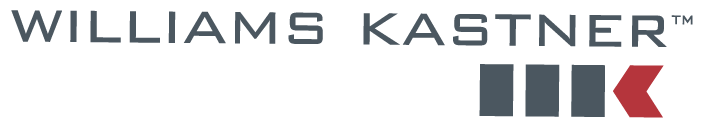 February 23, 2015	29208.0101Steven KingExecutive Director and SecretaryWashington Utilities and Transportation CommissionPO Box 47250
1300 S. Evergreen Park Dr. SW
Olympia, WA 98504-7250Re:	In re Application of Speedishuttle Washington, LLC d/b/a Speedishuttle Seattle 	Docket No. TC-143691 | Answers to Petitions for Administrative Review of Initial Order 02Dear Mr. King:Enclosed please find the original and three copies of the following documents being filed today:Speedishuttle Washington, LLC d/b/a Speedishuttle Seattle’s Answer to Shuttle Express’s Petition for Administrative Review Of Initial Order 02 Dismissing Objections And Granting Application.Speedishuttle Washington, LLC d/b/a Speedishuttle Seattle’s Answer To Capital Aeroporter’s Petition For Administrative Review Of Initial Order 02 Dismissing Objections And Granting Application.Yours truly,WILLIAMS, KASTNER & GIBBS PLLCDavid W. WileyEnclosurescc:	Greg Kopta, Director/Administrative Law Judge Division	Bruce Winchell, Esq. and Hunter Jeffers, Esq.	Julian Beattie, Assistant Attorney General	John E. Fricke	Client